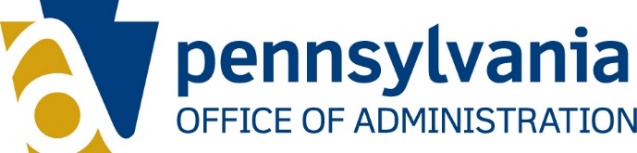 Information Technology PolicySoftware Licensing Risk Assessment and AcknowledgmentNumber
OPD-SFT001BCategory
SecurityContact
RA-ITCentral@pa.govEffective Date
November 27, 2023Supersedes
NoneScheduled Review
November 2024This point-in-time Risk Assessment and Acknowledgement document records that Agency Business Owners have been notified of, understand, and acknowledge the risk(s) associated with procuring or implementing this business and technology solution or service.Agency Business Owners (3):Agency Deputy Secretary for Administration or Agency SecretaryAlways required to sign. The Agency Deputy Secretary by signing is certifying that they understand and acknowledge the risk(s) as outlined within this form and that in the event an issue occurs, they will acknowledge responsibility for the risk(s) that were outlined within this form.Agency Business Area Contact (Bureau Director)Always required to sign. The Agency Director by signing is certifying that they understand and acknowledge the risk(s) as outlined within this form and that in the event an issue occurs, they will acknowledge responsibility for the risk(s) that were outlined within this form.Agency Office of Legal CounselAlways required to sign. The Agency Legal Counsel by signing certifies that they have been consulted in connection with the risks and waiver requests outlined within this form and that they have advised the agency and delivery center of the potential legal concerns associated with the waiver and risks identified.Section 1: Risk Assessment (Risk Identification and Recommendation)Part I - V is to be completed by the software requestor in consultation with Agency Legal Counsel and the Delivery Group or Agency Information Security Officer (ISO) to document policy non-compliance and associated risk. Information shall be used by Agency Business Owners to make well informed decisions about risk.Section 2: Risk AcknowledgementPart VI - VII shall be completed and signed by the Agency Business Owners to acknowledge the risk(s) associated with the business and technology solution or service.Section 1:	Risk AssessmentSection 2:	Risk AcknowledgementTable 1 – Risk IDsINSTRUCTIONSRisk Acknowledgement:Business leaders need to understand the risk. Use the table, questions, and considerations to respond in Part IV above.Part I – Summary (Identify the asset, Threat Community, vector, and impact)(Risk Exposure = Impact * Probability)High – Will probably occur in most circumstances without Compensating ControlsModerate – Might occur at some time without Compensating ControlsLow – Could occur at some time without Compensating ControlsPart I – Summary (Identify the asset, Threat Community, vector, and impact)(Risk Exposure = Impact * Probability)High – Will probably occur in most circumstances without Compensating ControlsModerate – Might occur at some time without Compensating ControlsLow – Could occur at some time without Compensating ControlsName of Business Solution or ServiceIf cloud-based service, Cloud Use Case Title (SR#xxxxx)Asset(s):Most Restrictive Data (refer to ITP-SEC019)Affected OrganizationRisk SummaryRisk IDRefer to Table 1Initial RiskRisk RecommendationTarget RemediationRemediation ContactPart II – Risk Description (see Table 1 Risk ID and Categories at end of form)(Risk Exposure = Impact * Probability)High – Will probably occur in most circumstances with Compensating ControlsModerate – Might occur at some time with Compensating ControlsLow – Could occur at some time with Compensating ControlsPart II – Risk Description (see Table 1 Risk ID and Categories at end of form)(Risk Exposure = Impact * Probability)High – Will probably occur in most circumstances with Compensating ControlsModerate – Might occur at some time with Compensating ControlsLow – Could occur at some time with Compensating ControlsPart II – Risk Description (see Table 1 Risk ID and Categories at end of form)(Risk Exposure = Impact * Probability)High – Will probably occur in most circumstances with Compensating ControlsModerate – Might occur at some time with Compensating ControlsLow – Could occur at some time with Compensating ControlsPart II – Risk Description (see Table 1 Risk ID and Categories at end of form)(Risk Exposure = Impact * Probability)High – Will probably occur in most circumstances with Compensating ControlsModerate – Might occur at some time with Compensating ControlsLow – Could occur at some time with Compensating ControlsPart II – Risk Description (see Table 1 Risk ID and Categories at end of form)(Risk Exposure = Impact * Probability)High – Will probably occur in most circumstances with Compensating ControlsModerate – Might occur at some time with Compensating ControlsLow – Could occur at some time with Compensating ControlsPart II – Risk Description (see Table 1 Risk ID and Categories at end of form)(Risk Exposure = Impact * Probability)High – Will probably occur in most circumstances with Compensating ControlsModerate – Might occur at some time with Compensating ControlsLow – Could occur at some time with Compensating ControlsRisk IDRefer to Table 1Compensating ControlsResidual RiskConsequenceCorrective ActionRemediation TimeframePart III – Probability of Occurrence within in the first year (Risk Exposure = Impact * Probability)High – Will probably occur in most circumstances within the next yearModerate – Might occur at some time within the next yearLow – Could occur at some timePart III – Probability of Occurrence within in the first year (Risk Exposure = Impact * Probability)High – Will probably occur in most circumstances within the next yearModerate – Might occur at some time within the next yearLow – Could occur at some timePart III – Probability of Occurrence within in the first year (Risk Exposure = Impact * Probability)High – Will probably occur in most circumstances within the next yearModerate – Might occur at some time within the next yearLow – Could occur at some timeRisk RatingEnter High, Moderate, or LowRisk IDRefer to Table 1RationaleProvide detailed narrative of why the risk rating has been selected.Part IV - Action Plan Milestones (reference Part II Controls)Part IV - Action Plan Milestones (reference Part II Controls)Part IV - Action Plan Milestones (reference Part II Controls)Part IV - Action Plan Milestones (reference Part II Controls)Part IV - Action Plan Milestones (reference Part II Controls)#Milestone DescriptionContactArtifactIndicate if control is Required or Recommended to proceed123456Part V - Risk to Business (Risk Exposure = Probability * Impact)Part V - Risk to Business (Risk Exposure = Probability * Impact)Part V - Risk to Business (Risk Exposure = Probability * Impact)Risk CategoryRisk QuestionResponseContractual RiskWhat is the potential impact to the Commonwealth resulting from a lack of a negotiated software agreement or accepting the Vendor’s standard terms.Part VI – Approvals (Acknowledgement is required from all parties)Part VI – Approvals (Acknowledgement is required from all parties)Part VI – Approvals (Acknowledgement is required from all parties)Agency Deputy Secretary for Administration or Agency Secretary<Insert Name – Required><MM/DD/YYYY>Agency Business Area Contact (Bureau Director)<Insert Name - Required><MM/DD/YYYY>Agency Office of Legal Counsel<Insert Name - Required><MM/DD/YYYY>Table 1 Risk IDs – Legal TermsTable 1 Risk IDs – Legal TermsLegal Terms 1IT Terms and ConditionsLegal Terms 2Software License AgreementLegal Terms 3Non-Commonwealth Requirements for Applications/ServicesLegal Terms 4Vendor’s EULA/AgreementPart I – Summary (Identify the asset, Threat Community, vector, and impact)(Risk Exposure = Impact * Probability)High – Will probably occur in most circumstances without Compensating ControlsModerate – Might occur at some time without Compensating ControlsLow – Could occur at some time without Compensating ControlsPart I – Summary (Identify the asset, Threat Community, vector, and impact)(Risk Exposure = Impact * Probability)High – Will probably occur in most circumstances without Compensating ControlsModerate – Might occur at some time without Compensating ControlsLow – Could occur at some time without Compensating ControlsPart I – Summary (Identify the asset, Threat Community, vector, and impact)(Risk Exposure = Impact * Probability)High – Will probably occur in most circumstances without Compensating ControlsModerate – Might occur at some time without Compensating ControlsLow – Could occur at some time without Compensating ControlsPart I – Summary (Identify the asset, Threat Community, vector, and impact)(Risk Exposure = Impact * Probability)High – Will probably occur in most circumstances without Compensating ControlsModerate – Might occur at some time without Compensating ControlsLow – Could occur at some time without Compensating ControlsPart I – Summary (Identify the asset, Threat Community, vector, and impact)(Risk Exposure = Impact * Probability)High – Will probably occur in most circumstances without Compensating ControlsModerate – Might occur at some time without Compensating ControlsLow – Could occur at some time without Compensating ControlsPart I – Summary (Identify the asset, Threat Community, vector, and impact)(Risk Exposure = Impact * Probability)High – Will probably occur in most circumstances without Compensating ControlsModerate – Might occur at some time without Compensating ControlsLow – Could occur at some time without Compensating ControlsName of Business Solution or ServiceIf cloud-based service, Cloud Use Case Title(SR#xxxxx)Asset(s):The thing we’re trying to protectThe thing we’re trying to protectThe thing we’re trying to protectThe thing we’re trying to protectThe thing we’re trying to protectMost Restrictive DataData categorization & Classification per ITP-SEC019Data categorization & Classification per ITP-SEC019Data categorization & Classification per ITP-SEC019Data categorization & Classification per ITP-SEC019Data categorization & Classification per ITP-SEC019Affected OrganizationAffected Organization Enter the line of business name or Enterprise if the entire Commonwealth is at risk.Affected Organization Enter the line of business name or Enterprise if the entire Commonwealth is at risk.Affected Organization Enter the line of business name or Enterprise if the entire Commonwealth is at risk.Affected Organization Enter the line of business name or Enterprise if the entire Commonwealth is at risk.Affected Organization Enter the line of business name or Enterprise if the entire Commonwealth is at risk.Risk SummaryRisk IDInitial RiskRisk RecommendationTarget RemediationRemediation ContactSpecific risk scenario 1Risk ID from Table 1From Risk Register or this Assessment –High, Moderate, or LowGo, No-Go, or Proceed with ControlsPre Go-Live, or Post Go- liveA person, not office or resource accountSpecific risk scenario 2Risk ID from Table 1High, Moderate, or LowGo, No-Go, or Proceed with ControlsPre Go-Live, or Post Go- liveA person, not office or resource accountList each risk ID ona new linePart II – Risk Description (see Table 1 Risk ID and Categories at end of form)(Risk Exposure = Impact * Probability)High – Will probably occur in most circumstances with Compensating ControlsModerate – Might occur at some time with Compensating ControlsLow – Could occur at some time with Compensating ControlsPart II – Risk Description (see Table 1 Risk ID and Categories at end of form)(Risk Exposure = Impact * Probability)High – Will probably occur in most circumstances with Compensating ControlsModerate – Might occur at some time with Compensating ControlsLow – Could occur at some time with Compensating ControlsPart II – Risk Description (see Table 1 Risk ID and Categories at end of form)(Risk Exposure = Impact * Probability)High – Will probably occur in most circumstances with Compensating ControlsModerate – Might occur at some time with Compensating ControlsLow – Could occur at some time with Compensating ControlsPart II – Risk Description (see Table 1 Risk ID and Categories at end of form)(Risk Exposure = Impact * Probability)High – Will probably occur in most circumstances with Compensating ControlsModerate – Might occur at some time with Compensating ControlsLow – Could occur at some time with Compensating ControlsPart II – Risk Description (see Table 1 Risk ID and Categories at end of form)(Risk Exposure = Impact * Probability)High – Will probably occur in most circumstances with Compensating ControlsModerate – Might occur at some time with Compensating ControlsLow – Could occur at some time with Compensating ControlsPart II – Risk Description (see Table 1 Risk ID and Categories at end of form)(Risk Exposure = Impact * Probability)High – Will probably occur in most circumstances with Compensating ControlsModerate – Might occur at some time with Compensating ControlsLow – Could occur at some time with Compensating ControlsRisk IDRefer to Table 1Compensating ControlsResidual RiskConsequenceCorrective ActionRemediation TimeframeRisk ID fromWhat safeguard orWhat level of riskWhat canDescription of remediation effortse.g., beforeTable 1countermeasureremains afterhappen;and parties involvedprocurement, Pre Go-should be in placecompensatingnoncompliance,live, within first year,to mitigate the risk?controls arelitigation,etc.What safeguardsimplemented –financial, breachare in place to helpHigh, Moderate,of contract, datareduce the risk ofor Low?compromise, etc.the issue?Risk ID fromWhat safeguard orWhat level of riskWhat canDescription of remediation effortse.g., beforeTable 1countermeasureremains afterhappen;and parties involvedprocurement, Pre Go-should be in placecompensatingnoncompliance,live, within first year,to mitigate the risk?controls arelitigation,etc.What safeguardsimplemented –financial, breachare in place to helpHigh, Moderate,of contract, datareduce the risk ofor Low?compromise, etc.the issue?Part III – Probability of Occurrence within in the first year (Risk Exposure = Impact * Probability)High – Will probably occur in most circumstances within the next yearModerate – Might occur at some time within the next yearLow – Could occur at some timePart III – Probability of Occurrence within in the first year (Risk Exposure = Impact * Probability)High – Will probably occur in most circumstances within the next yearModerate – Might occur at some time within the next yearLow – Could occur at some timePart III – Probability of Occurrence within in the first year (Risk Exposure = Impact * Probability)High – Will probably occur in most circumstances within the next yearModerate – Might occur at some time within the next yearLow – Could occur at some timeRisk RatingEnter High, Moderate, or LowRisk IDRefer to Table 1RationaleProvide detailed narrative of why the risk rating has been selected.High, Moderate, or LowRisk ID from Table 1Estimate probability, include assumptions, rationale, motives, etc. Calibrate the estimateHigh, Moderate, or LowRisk ID from Table 1Estimate probability, include assumptions, rationale, motives, etc. Calibrate the estimatePart IV - Action Plan Milestones (reference Part II Controls)Part IV - Action Plan Milestones (reference Part II Controls)Part IV - Action Plan Milestones (reference Part II Controls)Part IV - Action Plan Milestones (reference Part II Controls)Part IV - Action Plan Milestones (reference Part II Controls)Risk IDRefer to Table 1Milestone DescriptionContactArtifactIndicate if control is Required or Recommended to proceedRisk ID from Table 1Example: Design a solution to the issueA person, not office or resource accounte.g., solution design document, or controls documentationRequired or Recommended to proceedRisk ID from Table 1Example: Design a solution to the issueA person, not office or resource accounte.g., solution design document, or controls documentationRequired or Recommended to proceedPart V - Risk to Business (Risk Exposure = Probability * Impact)Part V - Risk to Business (Risk Exposure = Probability * Impact)Part V - Risk to Business (Risk Exposure = Probability * Impact)Risk CategoryRisk QuestionResponseContractual RiskWhat is the potential impact to the Commonwealth resulting from a lack of a negotiated software agreement or accepting the Vendor’s standard terms.Consider the potential impacts related to:Interruption of serviceWhat is the potential for litigation?Financial impacts - will there be recourse if issues arise?